Об отмене решения Васильевского сельского совета от 09.09.2015 № 99 "Об утверждении Административного регламента предоставления муниципальной услуги «Отнесение земельных участков в определенной категории земель и об определении  (установлении, изменении) вида разрешенного использования земельных участков и (или) объектов капитального строительства на территории Васильевского сельского поселения Белогорского района»В соответствии с протестом Прокуратуры Белогорского района Республики Крым на решение Васильевского сельского совета от 09.09.2015 № 99 "Об утверждении Административного регламента предоставления муниципальной услуги «Отнесение земельных участков к определенной категории земель и об определении (установлении, изменении) вида разрешенного использования земельных участков и (или) объектов капитального строительства на территории Васильевского сельского поселения Белогорского района», Васильевский сельский совет Решил:1. Отменить решение Васильевского сельского совета от 09.09.2015 № 99 "Об утверждении Административного регламента предоставления муниципальной услуги «Отнесение земельных участков к определенной категории земель и об определении (установлении, изменении) вида разрешенного использования земельных участков и (или) объектов капитального строительства на территории Васильевского сельского поселения Белогорского района».2. Настоящее решение обнародовать путем размещения на информационном стенде в помещении здания администрации Васильевского сельского поселения Белогорского района Республики Крым в день издания.3. Настоящее постановление вступает в силу с момента его обнародования.Глава администрацииВасильевского  сельского поселения 					В.Д. ФрангопуловРеспублика КрымБелогорский муниципальный район Васильевское сельское поселениеВасильевский сельский совет 36-я сессия I созыва                                                          РЕШЕНИЕ22.03.2017                                                                                                             № 204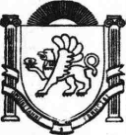 